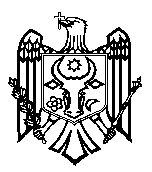 CURTEA DE CONTURI A REPUBLICII MOLDOVAH O T Ă R Â R E A  nr.45din 25 august 2022cu privire la Raportul auditului performanței: „Sistemele informaționale implementate în sectorul public contribuie la un management eficient și sigur al documentelor?”           Curtea de Conturi, cu participarea directorului general al Agenției Naționale pentru Soluționarea Contestațiilor, dl Serghei Merjan; directorului adjunct al Instituției Publice „Agenția de Guvernare Electronică”, dl Andrei Prisacar; directorului Instituției Publice „Agenția Servicii Publice”, dl Mircea Eșanu; directorului Agenției Resurse Informaționale Juridice, dl Dinu Vataman; directorului general al Agenției Medicamentului și Dispozitivelor Medicale, dl Dragoș Guțu; directorului adjunct interimar al Serviciului Fiscal de Stat, dl Petru Griciuc; directorului adjunct al Agenției Naționale a Arhivelor, dl Alexandru Cerbu; șefei adjuncte a Direcției managementul documentelor și petiții din cadrul Cancelariei de Stat, dna Iulia Hodoroja; șefului adjunct al Direcției elaborare acte normative a Ministerului Justiției, dl Victor Stratu; șefului Direcției politici în domeniul tehnologiei informației și economiei digitale a Ministerului Economiei, dl Andrei Cușcă; șefei Secției managementul documentelor din cadrul Ministerului Afacerilor Interne, dna Dorina Cozari; șefei Direcției statistică, raportări și achiziții electronice din cadrul Agenției Achiziții Publice, dna Natalia Postolache; șefei Serviciului audit intern din cadrul Instituției Publice „Centrul de Tehnologii Informaționale în Finanțe”, dna Inesa Dani; șefului Direcției achiziții publice din cadrul Ministerului Finanțelor, dl Sergiu Căinăreanu; șefei Secției juridice din cadrul Instituției Publice „Serviciul Tehnologia Informației și Securitate Cibernetică”, dna Ina Cerba; șefei Direcției implementare politici de mediu din cadrul Agenției Mediului, dna Raisa Leon, precum și a altor persoane responsabile de la instituțiile vizate, în cadrul ședinței video, călăuzindu-se de art.3 alin.(1) și art. 5 alin.(1) lit. a) din Legea privind organizarea și funcționarea Curții de Conturi a Republicii Moldova, a examinat Raportul auditului performanței „Sistemele informaționale implementate în sectorul public contribuie la un management eficient și sigur al documentelor?”.Misiunea de audit public extern a fost realizată în temeiul Legii nr.260 din 07.12.2017 și în conformitate cu Programul activității de audit pe anul 2022, având drept scop colectarea informațiilor pertinente și exhaustive pentru susținerea constatărilor și concluziilor de audit referitor la faptul că instituțiile și autoritățile publice responsabile au creat și au realizat condițiile necesare pentru managementul eficient și sigur al documentelor, prin implementarea și utilizarea Sistemelor informaționale cu identificarea riscurilor și vulnerabilităților în acest sens și determinarea oportunităților de îmbunătățire. Activitățile de audit au fost desfășurate în conformitate cu Standardele Internaționale ale Instituțiilor Supreme de Audit aplicate de Curtea de Conturi. Examinând Raportul de audit, Curtea de Conturi A CONSTATAT:accelerarea progresului tehnico-ştiinţific contribuie la sporirea fluxului documentelor, respectiv digitalizarea proceselor din cadrul sectorului public permite, pe de o parte, eficientizarea și optimizarea activităților, gestionarea eficace a documentelor, inclusiv pentru prelucrarea automatizată a documentelor pe suport de hârtie şi desfășurarea controlului automatizat asupra executării lor. Astfel, în scopul eficientizării activităților, a resurselor (umane, de timp, financiare), implementarea unui sistem informațional pentru managementul documentelor reprezintă unul dintre cele mai importante mecanisme ale guvernării electronice. Potrivit Concepţiei Sistemului integrat de circulație a documentelor electronice, aprobată prin Hotărârea Guvernului nr.844 din 26.07.2007, eficienţa îndeplinirii de către stat a funcţiilor sale este determinată de trei componente: eficienţa lucrului intern al fiecărei instituţii în parte; eficienţa interacţiunii autorităţilor publice; eficienţa interacţiunii cu cetăţenii şi întreprinderile.Generalizând rezultatele auditului, se atestă că, deși au fost întreprinse anumite acțiuni în vederea implementării unui SI integrat pentru managementul electronic al documentelor, acestea nu s-au soldat cu rezultatele așteptate. Totodată, se constată că nu au fost asigurate în deplină măsură condițiile juridice suficiente în acest sens, auditul evidențiind mai multe carențe în cadrul normativ aferent domeniului TIC, cât și celui privind lucrările de secretariat și arhivă. De asemenea, auditul denotă că în lipsa unui SI comun, precum și în vederea eficientizării activităților, autoritățile publice au implementat, în perioada supusă auditării, diferite SI și servicii achiziționate de la diverși agenți economici, precum și de la Instituția Publică „Serviciul Tehnologii Informaționale și Securitate Cibernetică”. Verificările auditului relevă mai multe carențe și neajunsuri aferente modului de implementare și utilizare a SI respective, precum și de gestionare a acestora, inclusiv prin prisma cerințelor obligatorii minime de securitate cibernetică, aprobate de Guvern. De menționat că deficiențele constatate și elucidate de către audit în Raport sunt determinate de un cumul de factori sistemici, inclusiv: instabilitatea/lipsa leadership-ului la nivelul instituțiilor; monitorizarea și controlul insuficiente și ineficiente din partea autorităților responsabile de implementarea SI pentru managementul documentelor; insuficiența și, după caz, ineficiența condițiilor pentru valorificarea SI; imperfecțiunea cadrului normativ și a celui regulator în domeniu; managementul insuficient al riscurilor aferente implementării și utilizării SI; lipsa capacităților interne de a acorda suport utilizatorilor pentru asimilarea și gestionarea SI etc. În acest context, se denotă că asigurarea unei conlucrări eficiente între autoritățile responsabile, cu întreprinderea măsurilor necesare pentru implementarea recomandărilor înaintate de audit, în vederea înlăturării neajunsurilor constatate în cadrul auditului, vor contribui la un management mai eficient al documentelor electronice, la eficientizarea resurselor, precum și la asigurarea condițiilor necesare pentru dezvoltarea și consolidarea SI. Totodată, aspectele consemnate în Raportul de audit urmează să motiveze Guvernul, precum și alte autorități responsabile pentru intervenirea în timp oportun, prin examinări adecvate, asupra modului de gestionare a documentelor în sectorul public, precum și de valorificare a SI, în scopul atingerii obiectivelor stabilite în procesul de reformare a guvernării.Reieșind din cele expuse, în temeiul art.14 alin.(2), art.15 lit.d) și art.37 alin.(2) din Legea nr. 260 din 07.12.2017, Curtea de ConturiHOTĂRĂŞTE:Se aprobă Raportul auditului performanței: „Sistemele informaționale implementate în sectorul public contribuie la un management eficient și sigur al documentelor?”, anexat la prezenta Hotărâre.                                                                                                                                                   Prezenta Hotărâre și Raportul de audit se remit: 2.1. Parlamentului Republicii Moldova, pentru informare și examinare, după caz, în cadrul Comisiei parlamentare de control al finanțelor publice;2.2. Președintelui Republicii Moldova, pentru informare;2.3. Guvernului Republicii Moldova, pentru informare și luare de atitudine în vederea monitorizării asigurării implementării recomandărilor de audit; 2.4. Procuraturii Generale, Agenției Naționale pentru Soluționarea Contestațiilor; Cancelariei de Stat; Agenției Naționale a Medicamentului și Dispozitivelor Medicale; Ministerului Finanțelor; Ministerului Economiei; Ministerului Afacerilor Externe și Integrării Europene; Ministerului Afacerilor Interne; Ministerului Justiției; Casei Naționale de Asigurări Sociale; Instituțiilor Publice: „Serviciul Tehnologia Informației și Securitate Cibernetică”, „Agenția de Guvernare Electronică”, „Agenția Servicii Publice”; Agenției Mediului; Agenției Naționale a Arhivelor; Agenției Navale; Serviciului Fiscal de Stat; Serviciului Vamal; Serviciului tehnologii informaționale al Ministerului Afacerilor Interne; Biroului Migrație și Azil; Instituției Publice „Centrul Tehnologii Informaționale în Finanțe”; Inspectoratului General al Poliției; Inspectoratului General de Carabinieri; Inspectoratului General al Poliției de Frontieră; Agenției Relații Funciare și Cadastru, Agenției Naționale pentru Reglementare în Comunicații Electronice şi Tehnologia Informației; Agenției Naționale Transport Auto; Inspecției Sociale; Oficiului Național de Dezvoltare Regională și Locală, pentru implementarea recomandărilor din Raportul de audit, cu elaborarea unui Plan de acțiuni în acest sens și asigurarea executării măsurilor necesare în scopul eliminării neajunsurilor constatate de audit.Ca urmare a reiterării prin reformulare în Raportul de audit anexat la prezenta Hotărâre, se exclud din regim de monitorizare recomandările: cu numerele: 11, 15, 20, 21 și 30 din Raportul de audit al performanței/TI „Care sunt progresele și impedimentele/riscurile înregistrate în cadrul implementării Proiectului „e-Transformare a Guvernării”?”, aprobat prin Hotărârea Curții Conturi nr. 60 din 21 noiembrie 2017;cu numerele: 2, 4 și 5 din Raportul misiunii de follow-up privind evaluarea nivelului de executare a cerințelor și de implementare a recomandărilor înaintate prin Hotărârea Curții de Conturi nr.62 din 02 august 2018 „Cu privire la Raportul auditului performanței privind evidența resurselor și sistemelor informaționale de stat”, aprobat prin Hotărârea Curții de Conturi nr. 81 din 24 decembrie 2020; cu numerele: 1, 4, 5, 6, 7, 10, 11 și 13 din Raportul performanței: „În ce mod activitățile realizate pentru crearea/elaborarea, implementarea și gestionarea sistemelor informaționale în sectorul public contribuie la utilizarea eficientă a resurselor alocate în acest scop?”, aprobat prin Hotărârea Curții de Conturi nr.82 din 28 decembrie 2020. Prezenta Hotărâre intră în vigoare de la data publicării în Monitorul Oficial al Republicii Moldova și poate fi contestată cu o cerere prealabilă la autoritatea emitentă în termen de 30 zile de la data publicării. În ordine de contencios administrativ, Hotărârea poate fi contestată la Judecătoria Chișinău, sediul Râșcani (MD-2068, mun. Chișinău, str. Kiev nr.3), în termen de 30 de zile din data comunicării răspunsului cu privire la cererea prealabilă sau din data expirării termenului prevăzut de lege pentru soluționarea acesteia.Curtea de Conturi va fi informată semestrial, în termen de 12 luni din data intrării în vigoare a prezentei Hotărâri, despre acțiunile întreprinse pentru executarea subpunctului 2.4. din prezenta Hotărâre.Hotărârea și Raportul auditului performanței: „Sistemele informaționale implementate în sectorul public contribuie la un management eficient și sigur al documentelor?” se plasează pe site-ul oficial al Curții de Conturi (https://www.ccrm.md/ro/decisions). Marian LUPU,Președinte